Pocket cardsAt the following two pages you will find front and back of pocket cards for clinicians screening and randomising patients in the CLASSIC trial. There are two distinct front pages and two distinct back pages. How to make the cards:Print the two pagesLaminate the pages back to back Cut out the cards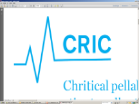 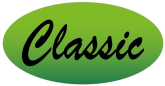 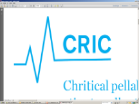 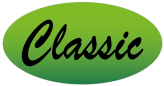 